	Chaska Figure Skating Club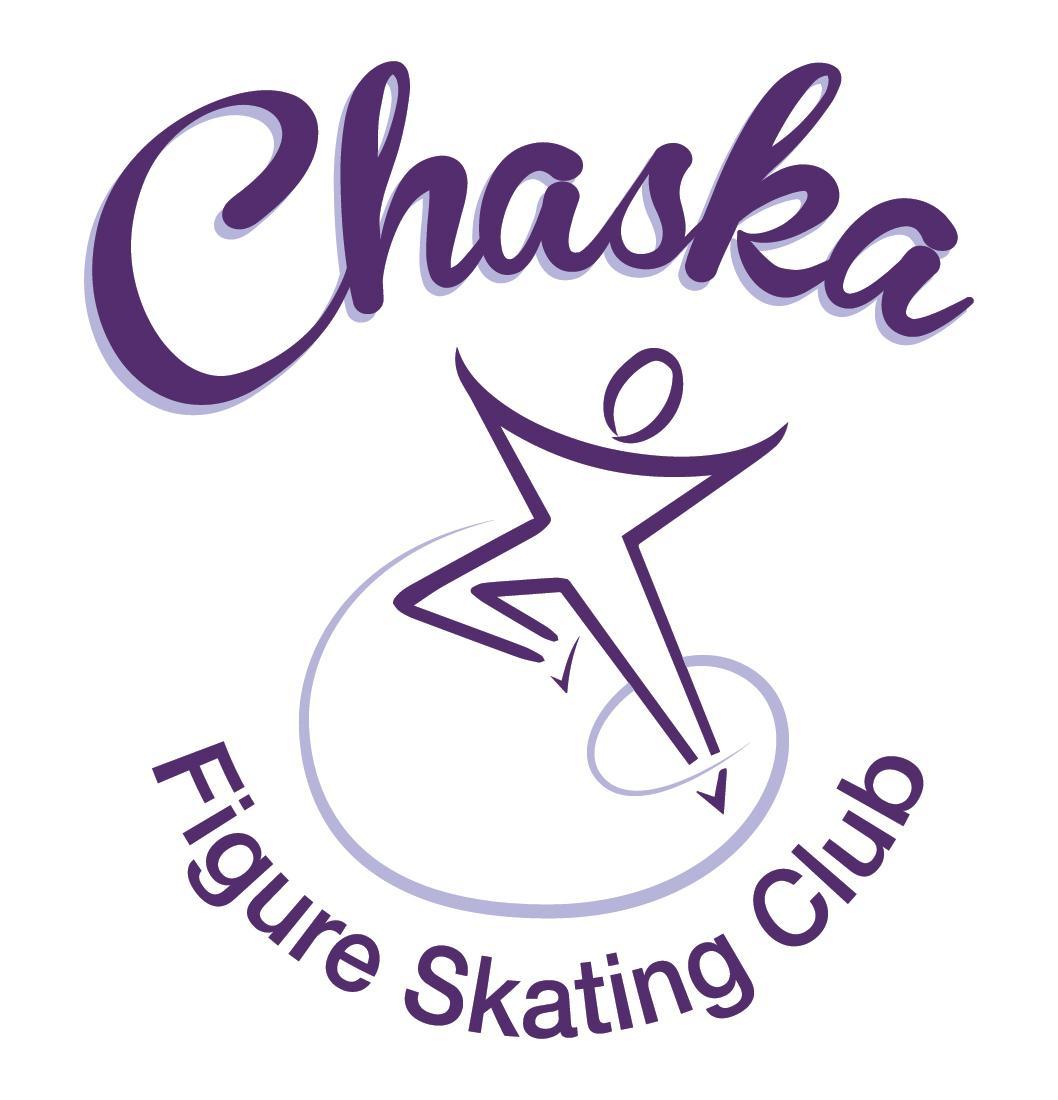 Board Meeting MinutesTuesday, December 13, 2022Meeting called to order by President Jenn Gizinski at 7:02p.m. Quorum was declared.Board Members present:  Jenn Gizinski, Barb Houts-Swanson, Elizabeth Matvick, Jenn Gionfriddo, and Liz NyhammerBoard Members absent: Kristie Mitchell, Denelle Kamerud, Amanda Braun, Jess Kasprzak, Tracy KoepsellOthers present: Erin Swanson, Amy NunnMeet and Greet:  President’s Report:  Stephanie Coe accepted as an Associate Coach to keep her Home Club membership with her club in WA. Vice President’s Report:  No report.Secretary’s Report:November Meeting Minutes – emailedMotion made, seconded and carried unanimously to approve the November 2022 Board Meeting Minutes as submitted.December Special Meeting Minutes – emailedMotion made, seconded and carried unanimously to approve the closed Board Meeting Minutes from December 2, 2022 as submitted. SkateSafe:  No update.Communication:  No update.Membership:  Report emailed.Associate CoachStephanie CoeMotion made, seconded and carried unanimously to approve the new members as submitted. Social:  No update.Junior Board:  Update emailed.Preliminary planning for cast party; many ideas submittedJanuary will host a big/lil eventNational skating month items have arrivedFundraising: No update.Volunteer Coordinator:Updated volunteer hours tracking document has been updated, through Glow Run.ASPIRE Liaison:  No report.TCFSA:Events to take place next year, celebrating the 50th anniversary of TCFSAFor the 2022-23 TCFSA ad, we can now send either an electronic copy or hard copy of the skate show program; they must receive it by June 1They did an informal survey of TCFSA clubs (26 respondents).54% lost membership due to Covid54% report skaters are purchasing less ice89% are looking for more coachesSeveral clubs have noted a large increase in skate school but not in club membershipTCFSA wishes to be used as a resource for member clubsMarketing/PR:Banner:  Banner has been given to the Rink Manager, David, to be installed.  Old banner will be put into the box and then placed it in the club locker room.  Gold Medalist Display – Question/DiscussionDiscussed how to manage gold medalist display; space is of concern.  Will continue to post as received.  Will revisit in the future.  Consider adding to the website in the future.Treasurer’s Report:  Reports emailed.  Reports emailedIce Coordinator:  Report emailed.The winter exhibition is scheduled for 12/18/22, 4:15 – 6:00.  Sanction has been received.8 skaters doing group AspireIn the future, discuss with coaches about non-members participating in exhibitions as well as practices on club ice.  Buyouts for November will be adjusted downward.Test Chair:Single panel test session running through the weekend.  Eden Prairie does have an open 3-panel test session that has been extended to CFSC.  Jenn has provided information to the coaches.Pro Liaison:  No updateStar of the North: Friday, 4/21 (test session) and Saturday, 4/22 (competition)Working on securing referee and accountantSent dates to TCFSA for calendarIce Show: Ice Show General UpdatesSK8theUSASSG assignment sent out on Monday, 12/12/2022Core Team working on planningPolicy and Procedure Updates:Bylaws – discuss/vote on proposed updates – emailedMotion made, seconded and carried unanimously to approve changes as presented and discussed.Once updated, must send a copy to USFS and IRS.Rates – discuss/vote on proposed plan - emailedMotion made, seconded and carried unanimously to approve the proposed rate structure.  Summer Camp:  Phillip is no longer doing Shattuck.  Can potentially split cost with Shakopee.  Looking to find a pole harness coach.  Amy is reaching out to a few coaches to find out about availability.  Agreement on 2 weekdays for campPotentially looking at Strategic MethodInterest in nutritionistInterest in mental health coachPotentially extend development ice in the morning for private lessons and/or early drop offs to skateLast year there were 24 members and 24 non-membersAmy will work on planning and budgetingOld Business:Rink Monitor/Skater Check in Process: Going to try to use the show program for the rink monitors to identify the kids better. Positive feedback provided by rink monitors who have utilized the programs photos.  Continue discussing in future meetings.  Long Term Planning (LTP) – LTP Committee: Mary Ament-Johnson, Jenn Gionfriddo, Lauren Gizinski, Kristie Mitchell, Stan Houston.  Long Range Plan has been updated. Long Range Plan LinkScholarship Fund Delegation:  Delegate funds to go towards the Gold Medalists gifts or plaque/trophy case.  Potentially price out display cases.  USFS Checklist for Success: Review preliminary results/compare to last year’s results; choose an item or 2 to work on. National Skating Month:  Event date is 1/22/23; partnering with CCC to celebrate National Skating Month during open skate.  Kit has been ordered from USFS.GoMotion Website:  Full conversion is done.  Uplifter Light is a free option allowing visibility to historical account information and documents.  Effective, 1/1/23, we will have the Uplifter Light subscription.  Overall, positive feedback.  Calendar view appears to be more challenging; sessions are shown, but not specific times.  Working through a best practice in viewing the calendar.Skaters’ locker room lock update:  Lock and key installed.  Email will go out, providing code and instructions and expectations for use, especially the last member to use the room.New Business:Skater Locker Room: Discussed bringing back a sign-up genius for locker room clean up.  With many skaters back to using the locker room, it needs attention.  Jenn will pull this out and restart the cleaning sign-up.Adjournment:  Motion made, seconded and carried unanimously to adjourn at 9:01 pm.Respectfully submitted,Liz Nyhammer, Secretary